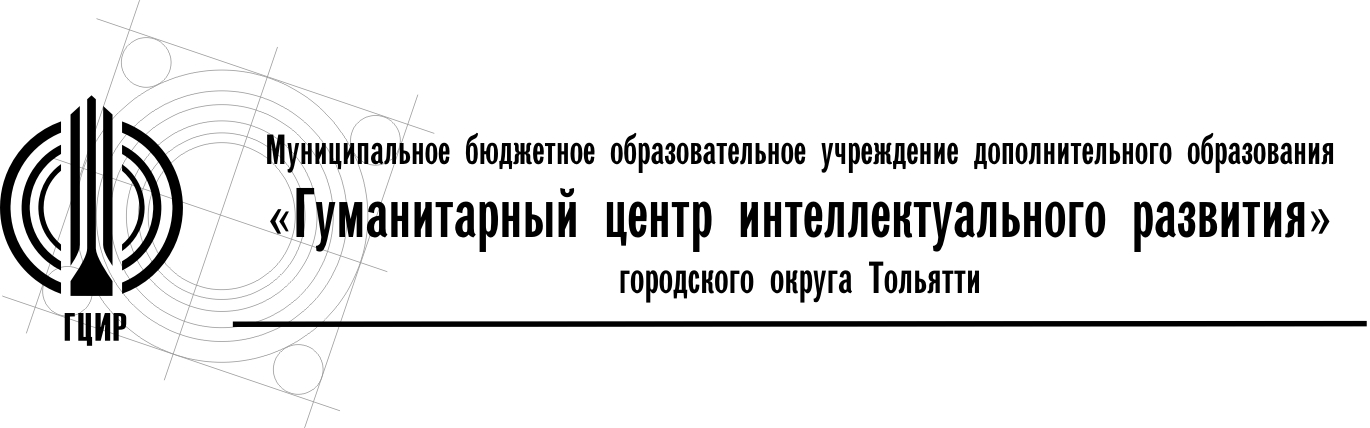 Уважаемые руководители!С 25 марта по 30 апреля 2024 года состоится Городской конкурс архитектурно-художественного творчества «Город-Сад» (далее – Конкурс).Городской конкурс архитектурно-художественного творчества «Город - Сад» (далее - Конкурс) проводится в рамках мероприятий проекта Городская архитектурно-дизайнерская школа «Серебряная АРКА» в соответствии с приказом департамента образования администрации городского округа Тольятти от 31.08.2023 г.  №259-упк/3.2 «О проведении городских мероприятий для обучающихся в 2023-2024 учебном году».Приглашаем принять участие в Конкурсе обучающихся в возрасте от 5 до 18 лет дошкольных, общеобразовательных учреждений и учреждений дополнительного образования г.о.Тольятти.Направляем Положение Городского конкурса архитектурно-художественного творчества «Город-Сад».Номинация «Учимся у мастеров» реализуется в рамках Городского патриотического фестиваля «Душа родной земли» (подробнее по ссылке: https://ddut-tgl.ru/patriot) в соответствии с соглашением о совместной деятельности между Администрацией городского округа Тольятти, Тольяттинской Епархией Русской Православной Церкви, МБОУ ДО ДДЮТ г.о.Тольятти, АНО ДО «Планета детства «Лада».Приложение 1: Положение Городского конкурса архитектурно-художественного творчества «Город-Сад» на 5 листах.	Директор  МБОУ ДО ГЦИР	                                                  А.В. ХаироваМ.С. Лазарева379499 (доб.115)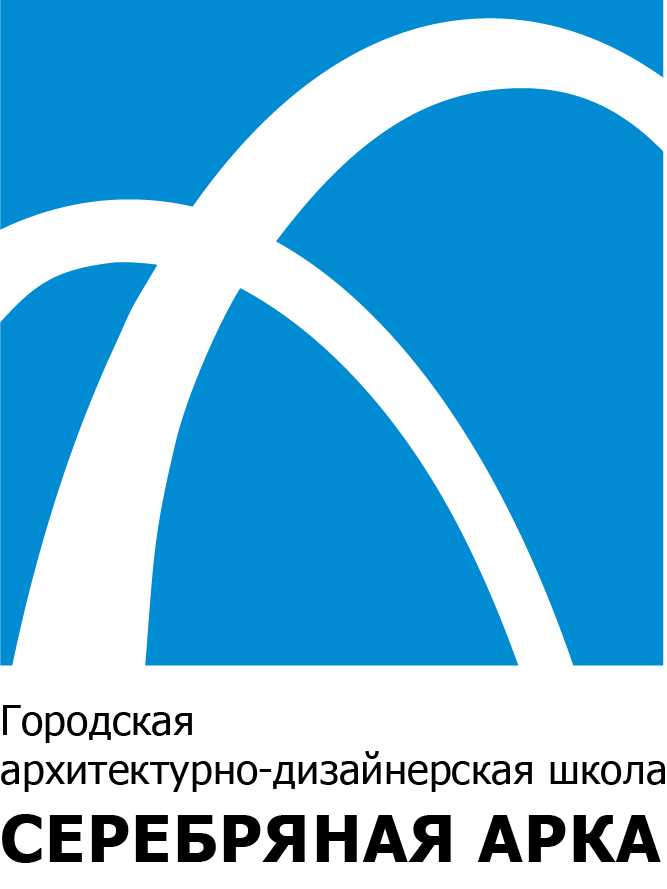 Положениео городском конкурсе архитектурно-художественного творчества«Город-Сад»Общие положенияГородской конкурс архитектурно-художественного творчества «Город - Сад» (далее - Конкурс) проводится в рамках мероприятий проекта Городская архитектурно-дизайнерская школа «Серебряная АРКА» в соответствии с приказом департамента образования администрации городского округа Тольятти от 31.08.2023 г.  №259-упк/3.2 «О проведении городских мероприятий для обучающихся в 2023-2024 учебном году».Учредителем конкурса является департамент образования администрации городского округа Тольятти.Организатор Конкурса: муниципальное бюджетное образовательное учреждение дополнительного образования «Гуманитарный центр интеллектуального развития» городского округа Тольятти (далее – Центр).Целью Конкурса является активизация и реализация творческого потенциала детей в области архитектурно-художественного и технического проектирования, выявление оригинальных дизайнерских идей и новых технологических находок, демонстрация и поощрение лучших работ.  Номинация «Учимся у мастеров»  реализуется в рамках Городского патриотического фестиваля «Душа родной земли» (подробнее по ссылке: ) в соответствии с соглашением о совместной деятельности между Администрацией городского округа Тольятти, Тольяттинской Епархией Русской Православной Церкви, МБОУ ДО ДДЮТ г.о.Тольятти, АНО ДО «Планета детства «Лада» (подробнее по ссылке: https://clck.ru/342jcd).Участники КонкурсаУчастниками Конкурса могут стать обучающиеся, а также детские коллективы обучающихся под руководством куратора (взрослого: родителя, законного представителя, специалиста образовательной организации). Возраст участников от 5 до 18 лет. Конкурс проводится в следующих возрастных категориях: первая группа – 5– 6 лет, вторая группа – 7–10 лет,  третья группа – 11 – 13 лет, четвертая группа – 14– 18 лет.Номинации КонкурсаКонкурс проводится по следующим номинациям:Номинация «Городской арт-объект».Арт-объекты считаются местом притяжения. Они нравятся детям, подросткам, взрослым, поэтому их устанавливают на центральных улицах, набережных в парках, скверах, пешеходных зонах. Разработка концепции городского арт-объекта включает в себя: выбор места (свой двор, район, парк, набережная и т.п.), функциональность (например: защита от дождя, взаимодействие с ветром, место для можно подзарядить смартфон, отдохнуть и пр.), эстетический облик. В этой номинации на конкурс необходимо предоставить:- макет арт-объекта с применением нетрадиционных материалов (элементы или фрагменты пластика, упаковки, сеток, канцтоваров и пр.), - рисунок-эскиз, - краткую пояснительную записку об арт-объекте.Номинация «Автобусная остановка будущего». В этой номинации на конкурс необходимо предоставить: - краткая пояснительная записка, в которой отображена информация о  функции объекта (защита от осадков, как скоротать время ожидания общественного транспорта и т.д.), пользователях данного объекта (ребенок, человек пенсионного возраста, группа студентов),  выбранном стилистическом решении и особенностях конструктивного решения;- рисунок-эскиз автобусной остановки;- фотографии макета.  Номинация «Учимся у Мастеров». В этой номинации на конкурс необходимо:- выполнить копию архитектурного памятника в масштабе (мост, необычное здание, храмовое сооружение, архитектурный фрагмент – арка, оконный проём, свод храма, имеющий историческую и культурную ценность),- краткую пояснительную записку о выбранном объекте и его авторе.Материалы и инструменты для макета: бумага, картон, пенокартон, скульптурный пластилин, полимерная глина, 3D –ручки (на выбор).Апрель 2024 г. - открытая экскурсия по собору с архитектором-специалистом по храмовой архитектуре (дата и место проведения уточняется). Письмо-приглашение на экскурсию будет направлено дополнительно всем участникам номинаций на электронные адреса внесенные в форму регистрации. Порядок проведения КонкурсаКонкурс проводится в заочной форме.Конкурсная работа может быть выполнена в любой технике (размер работ не ограничен).Для подачи работы на Конкурс необходимо:шаг. Скачать шаблон презентации по ссылке https://clck.ru/342jcd (в формате .pptx), шаг. Заполнить согласно структуре шаблона (1. Титульный лист; 2.Краткая пояснительная записка; 3. Эскизы; 4. Фотографии макета). шаг. После заполнения шаблона сохранить файл в формате .pdf. Далее загрузить в форму регистрации.Внимание! Категорически запрещается заполнять шаблон презентации в онлайн-режиме или менять местами порядок слайдов. Один участник (коллектив) может предоставить не более одной работы в каждой номинации.Сроки проведения Конкурса с 25 марта по 30 апреля 2024 года.Для участия в Конкурсе первой возрастной группы (5 - 6 лет) необходимо подать заявку на конкурс, заполнив форму участника https://forms.yandex.ru/cloud/642e6e6402848f00e15e437d/ и разместить там же файл с конкурсной работой в срок до 20 апреля 2024 года;Для участия в Конкурсе второй, третьей и четвертой возрастных групп необходимо: - до 10 апреля 2024 года зарегистрироваться на сайте http://cir.tgl.ru/ в разделе «Дистанционное обучение» (Алгоритм регистрации см. в Приложении 1), подать заявку на Проект «Городская архитектурно-дизайнерская школа «Серебряная арка»; - до 20 апреля 2024 года разместить конкурсную работу на сайте http://cir.tgl.ru/ в личном кабинете Проекта «Городская архитектурно-дизайнерская школа «Серебряная арка».При заполнении Заявки участника:В поле «Название работы» указывается название работы в кавычках.Поля «Техника исполнения» и «Описание работы» должны содержать  описание всех элементов работы – как и из чего они выполнялись, должны быть указаны те части работы, которые использовались готовыми.Детский коллектив (объединение, студия, класс) можно заявлять в качестве участника только при представлении коллективной работы. Заявку на коллективную конкурсную работу может заполнить специалист образовательной организации или родители.Участие в Конкурсе бесплатное. Подведение итогов КонкурсаПо итогам Конкурса в каждой номинации будут определены победители и призеры Конкурса по соответствующим возрастным категориям (дипломы 1, 2, 3 степеней).Дипломы победителей, призеров и свидетельство участника городского конкурса в электронном виде направляются на электронные адреса указанные при регистрации на сайте МБОУ ДО ГЦИР. Лучшие конкурсные работы будут размещены на Городской медиа-выставке «Серебряная Арка» в городских пабликах.Требования к оформлению работ и критерии оцениванияФотографии или отсканированные изображения для презентации должны быть хорошего качества - не размытые, чёткие (без применения графических редакторов, минимум обработки);Работы вставить в шаблон презентации, которую сохранить под именем: название работы, фамилия, имя автора работы, возраст, название образовательной организации.  Например: Амфитеатр Колизей Петров Иван 10 МБОУ ДО ГЦИР.pdf. К участию в Конкурсе не допускаются работы:содержащие рекламу торговых марок в любом виде;способные нарушить этические нормы;не соответствующие уровню возраста участника, уровню городского конкурса и не представляющие художественную ценность;с некачественной фотографией работы;с указанными личными данными ребенка и руководителя на этикетке (телефоны, адреса);с некорректно заполненными данными.Неправильно оформленная работа и/или Анкета участника могут служить причиной для снятия работы с Конкурса по решению оргкомитета на любом этапе Конкурса. Выявленный плагиат становится причиной для блокирования работы с пометкой «Плагиат».За достоверность авторства работы ответственность несёт образовательная организация или частное лицо, приславшее работу на Конкурс. Авторские права представленных работ на Конкурс остаются за участниками. Организаторы Конкурса не несут ответственности в случае возникновения, каких бы то ни было их нарушений.На конкурс не принимаются работы, которые не соответствуют теме и номинациям конкурса, нарушают законодательство РФ.Критерии оценивания конкурсных работ: соответствие цели, тематике и условиям Конкурса; оригинальность, новизна идеи, применение нестандартных техник выполнения;художественное исполнение и стилистическая выразительность работы;техническое мастерство, качество и объём исполнения работ;степень самостоятельности и творческого личностного подхода.Каждый критерий оценивается по 5-балльной системе. Максимальное количество баллов – 25.Оргкомитет и жюри КонкурсаОргкомитет осуществляет общее руководство Конкурсом.Для оценивания работ Конкурса оргкомитет формирует жюри из высококвалифицированных специалистов учреждений среднего и высшего профессионального образования. Жюри проводит оценку работ, формирует итоговое мнение, распределяет призовые места.Результаты Конкурса направляются на электронные адреса образовательных организаций.Оценка жюри окончательна и пересмотру не подлежит.По вопросам организации и проведения Конкурса обращаться к руководителю отдела художественного творчества МБОУ ДО ГЦИР Марии Сергеевне Лазаревой, тел.379499 (доб.115), e-mail: lms@cir.tgl.ru.Приложение 1Положение городского конкурса архитектурно-художественного творчества«Город-Сад»Алгоритм регистрации Для допуска к материалам дистанционной части курса «Архитектурно-дизайнерская школа «Серебряная АРКА» Проекта необходимо зарегистрироваться на сайте МБОУ ДО ГЦИР в разделе «Дистанционное обучение». Регистрация осуществляется учащимися самостоятельно или представителями ребенка.Для регистрации необходимо иметь личный работающий адрес электронной почты. Этот адрес будет использоваться как имя пользователя для входа на сайт, а также на него будет выслан пароль для входа. На этот же адрес будут отправляться письма с уведомлениями о новых материалах и событиях.Алгоритм регистрации: Зайти на сайт МБОУ ДО ГЦИР: http://cir.tgl.ru/Выбрать в боковом меню вкладку «Дистанционное обучение». Нажать на ссылку «Регистрация». Указать адрес электронной почты в соответствующей графе, после чего на этот адрес будет выслан пароль. Войти на сайт ГЦИР под своим логином и паролем. Заполнить профиль (вся личная информация защищена положением о защите персональных данных).Выбрать программу «Архитектурно-дизайнерская школа «Серебряная АРКА».После успешного прохождения процедуры регистрации, заявки будут обработаны организаторами Проекта после чего, участник получит доступ к материалам Проекта и появиться возможность разместить конкурсную работу. На электронный адрес, указанный при регистрации, будут приходить уведомления об обновлении материалов Проекта. Примечание: если вы в прошлом году или ранее уже регистрировались на сайте МБОУ ДО ГЦИР, то в этом году вам нужно зайти на сайт под своим логином и паролем, актуализировать профиль обучающегося и подать заявку на соответствующий Проект.Сообщая свои персональные данные, участники и их законные представители дают согласие на обработку своих персональных данных организаторам Конкурса в соответствии с Федеральным законом № 152 от 27.07.2006 года «О персональных данных».445045, Самарская обл., г.Тольяттиул. Лизы Чайкиной, 87Тел./факс: (8482)379499E-mail: office@cir.tgl.ruСайт: cir.tgl.ruИсх.№81    от 20.03.2024Руководителям образовательных организаций г.о.ТольяттиО городском конкурсе архитектурно-художественного творчества «Город-Сад»